BÀI ĐĂNG CỔNG THÔNG TINHưởng ứng Ngày Sách và bản quyền Thế giới 23/4, thực hiện Quyết định số 1862/QĐ-TTg ngày 04/11/2021 của Thủ tướng Chính phủ về hoạt động Ngày Sách và Văn hóa đọc Việt Nam, sáng ngày 17/4/2024 Viện Chiến lược và Khoa học pháp lý phối hợp với Đoàn Thanh niên Bộ Tư pháp và một số đơn vị có liên quan tổ chức các hoạt động hưởng ứng Ngày Sách và Văn hóa đọc Việt Nam năm 2024.Tới tham dự Ngày Hội sách có đồng chí Nguyễn Kim Tinh - Phó Bí thư thường trực Đảng ủy Bộ Tư pháp; đồng chí Nguyễn Ngọc Điệp - Phó Bí thư, Chủ nhiệm Uỷ ban Kiểm tra Đoàn Khối các cơ quan Trung ương; Đại diện Lãnh đạo một số đơn vị có liên quan như Nhà Xuất bản Tư pháp, Nhà Xuất bản Tri thức, Viện Chiến lược và Khoa học pháp lý; Bí thư Đoàn Thanh niên Bộ; một số Bí thư các Chi đoàn và đông đảo cán bộ, công chức, viên chức, người lao động Bộ Tư pháp. Thay mặt lãnh đạo Viện Chiến lược và Khoa học pháp lý, Viện trưởng Nguyễn Văn Cương đã phát biểu chào mừng và khai mạc Ngày Sách và Văn hóa đọc năm 2024.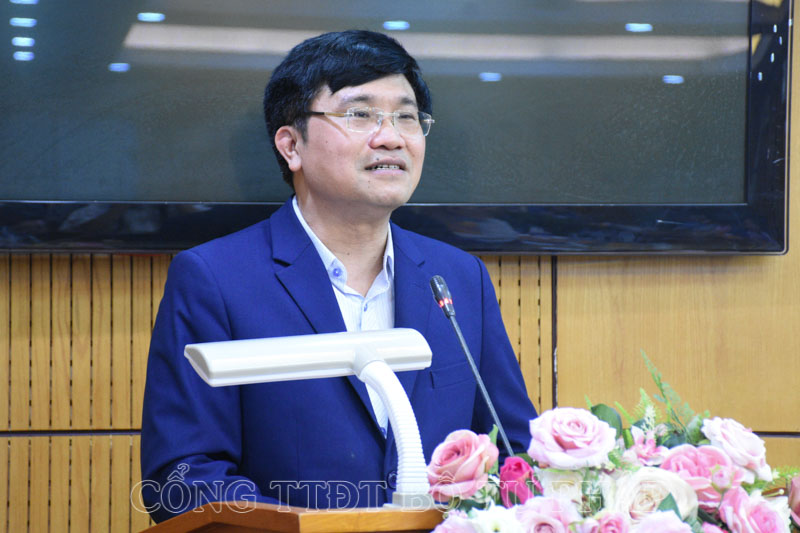 Ngày Sách và Văn hóa đọc được tổ chức trong không gian mở tại trụ sở Bộ Tư pháp, với nhiều hoạt động đa dạng, phong phú: trưng bầy, triển lãm sách và không gian đọc sách, giới thiệu sách của Thư viện Bộ Tư pháp, Học Viện Tư pháp, Trường Đại học Luật Hà Nội, sản phẩm nghiên cứu khoa học của Viện Chiến lược và Khoa học pháp lý, Nhà Xuất bản Tư pháp; một số Nhà Xuất bản, đơn vị phát hành sách trên địa bàn Thành phố Hà Nội; giới thiệu và bán sách trợ giá phục vụ cán bộ, công chức, viên chức trong Bộ…. Đồng thời, tổ chức buổi Toạ đàm giới thiệu chuyên đề “Pháp luật về trí tuệ nhân tạo; Tổng quan kinh nghiệm quốc tế”.Qua công tác thống kê, trong năm vừa qua, Thư viện ghi nhận khoảng hơn 400 lượt đọc, mượn sách, có xu hướng tăng lên so với cùng kỳ năm trước. Đây là tín hiệu đáng mừng, cho thấy sự phát triển tích cực của văn hóa đọc cũng như nhu cầu tìm kiếm nguồn thông tin chuyên sâu về pháp luật trong Bộ. Nhằm khơi dậy niềm đam mê đọc sách trong thế hệ trẻ các đơn vị thuộc Bộ, đưa phong trào đọc sách thành thói quen, nét đẹp văn hóa trong mỗi đoàn viên, thanh niên Bộ Tư pháp; xây dựng môi trường đọc sách văn minh, thân thiện, lành mạnh để đoàn viên, thanh niên có điều kiện trao đổi, giao lưu học hỏi, nâng cao trình độ chuyên môn, nghiệp vụ đáp ứng nhu cầu công việc của Bộ, ngành, Đoàn Thanh niên Bộ Tư pháp và Viện Chiến lược và Khoa học pháp lý đã xây dựng và ký “Giao kết để phát động phong trào đọc sách trong Đoàn Thanh niên”. Đồng thời, để khuyến khích phong trào đọc sách và khai thác thông tin tại Thư viện, Thư viện Bộ Tư pháp đã tặng sách cho Đoàn Thanh niên Bộ và các đoàn viên tích cực đọc sách. Ngày Sách và Văn hóa đọc đã diễn ra thành công, thu hút đông đảo cán bộ, công chức, viên chức tham gia hưởng ứng và lan tỏa tinh thần đọc sách. Tiếp tục khẳng định vai trò, giá trị của sách cũng như thói quen đọc sách trong thời đại mới.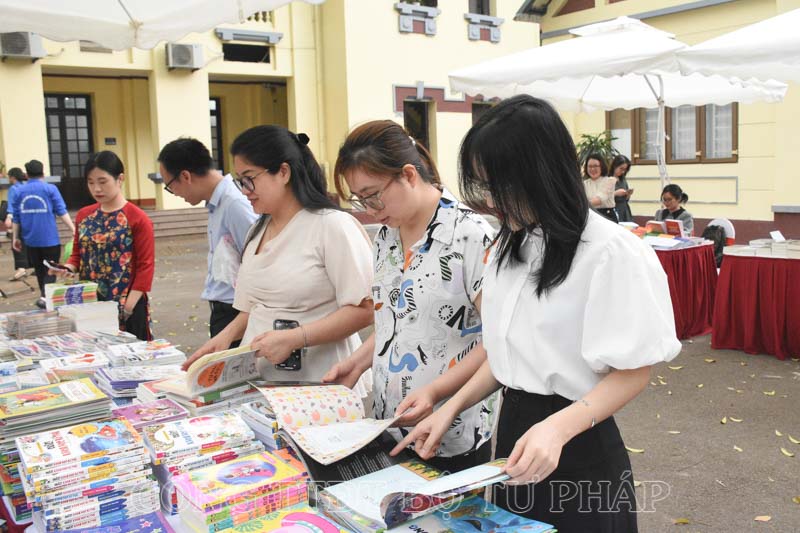 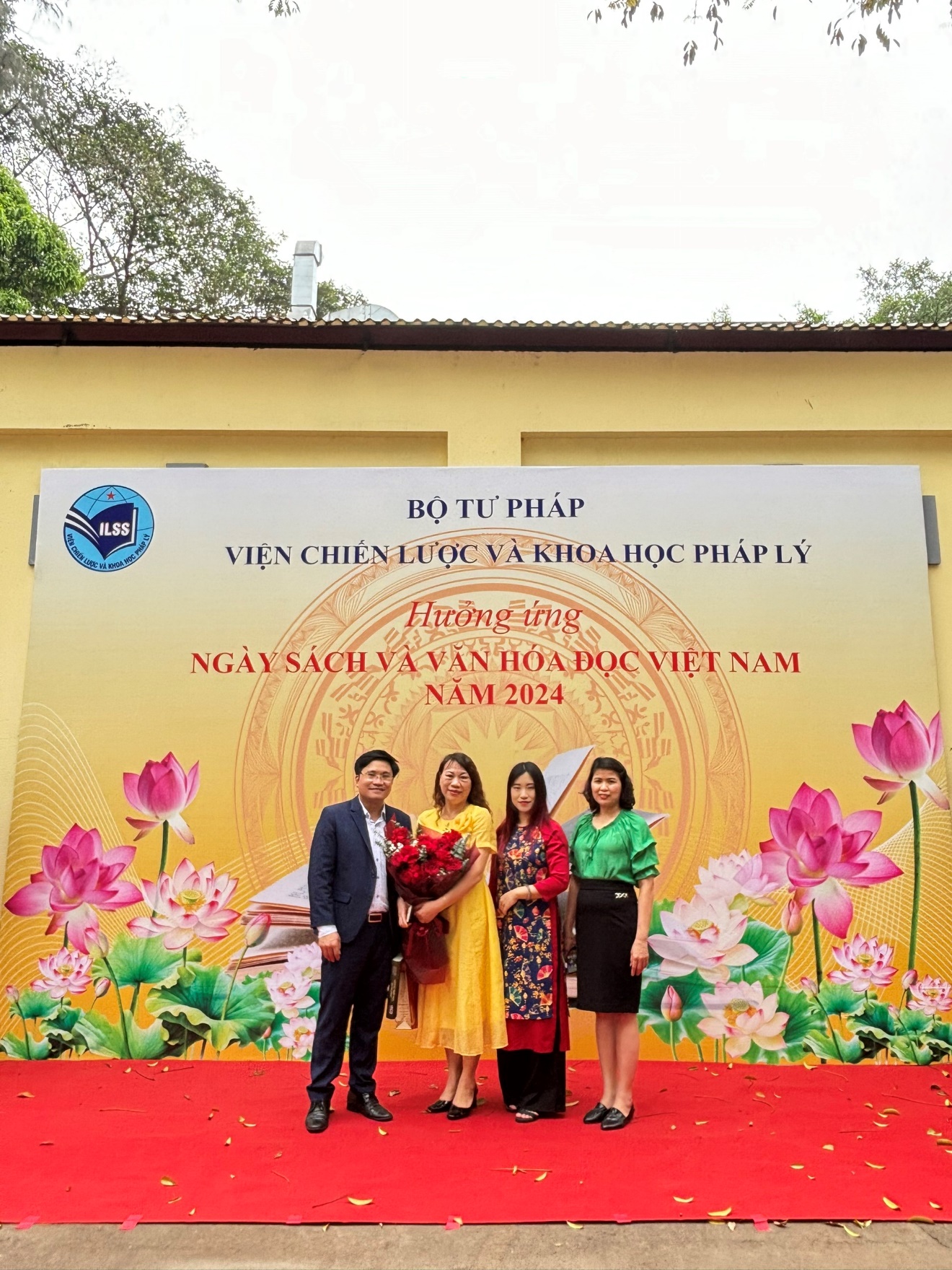 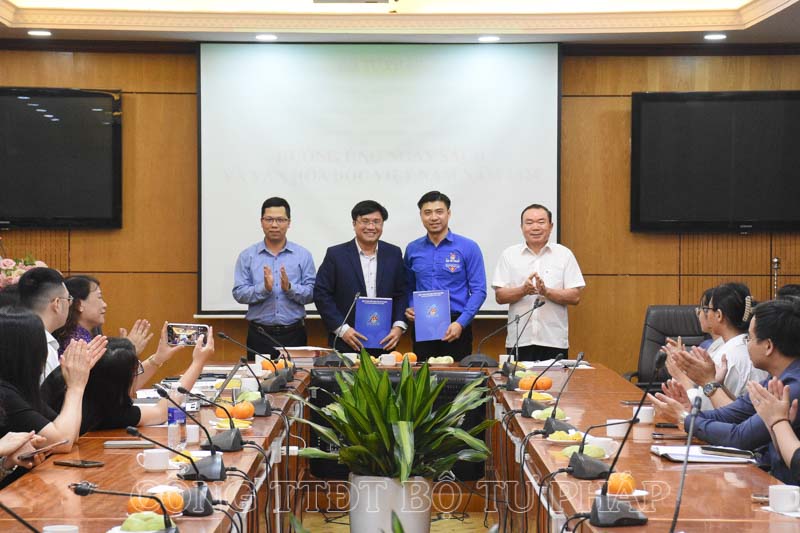 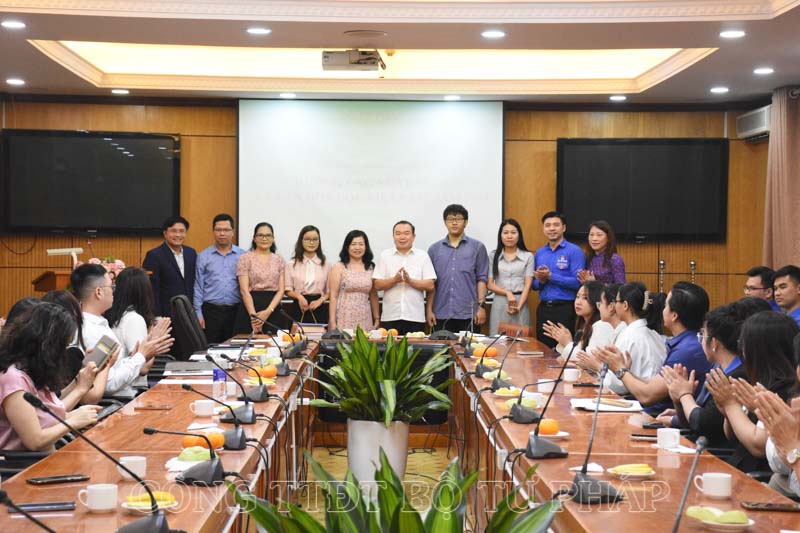 